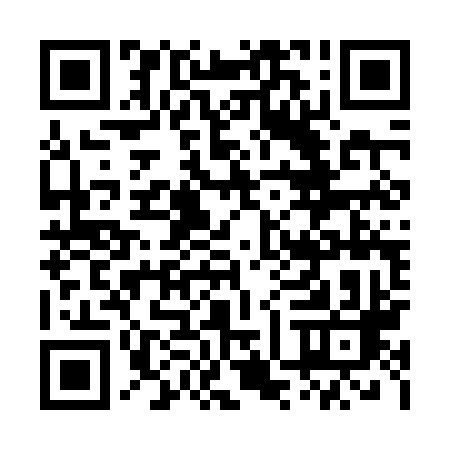 Prayer times for Radwankow Szlachecki, PolandMon 1 Apr 2024 - Tue 30 Apr 2024High Latitude Method: Angle Based RulePrayer Calculation Method: Muslim World LeagueAsar Calculation Method: HanafiPrayer times provided by https://www.salahtimes.comDateDayFajrSunriseDhuhrAsrMaghribIsha1Mon4:096:0912:395:057:099:022Tue4:066:0712:385:077:119:043Wed4:036:0412:385:087:139:074Thu4:006:0212:385:097:149:095Fri3:576:0012:375:107:169:116Sat3:545:5812:375:127:189:137Sun3:515:5512:375:137:199:168Mon3:485:5312:375:147:219:189Tue3:455:5112:365:157:239:2110Wed3:425:4912:365:167:259:2311Thu3:395:4612:365:187:269:2512Fri3:365:4412:365:197:289:2813Sat3:335:4212:355:207:309:3014Sun3:305:4012:355:217:319:3315Mon3:265:3712:355:227:339:3616Tue3:235:3512:355:237:359:3817Wed3:205:3312:345:247:369:4118Thu3:175:3112:345:267:389:4419Fri3:145:2912:345:277:409:4620Sat3:105:2712:345:287:429:4921Sun3:075:2512:335:297:439:5222Mon3:045:2312:335:307:459:5523Tue3:005:2012:335:317:479:5724Wed2:575:1812:335:327:4810:0025Thu2:535:1612:335:337:5010:0326Fri2:505:1412:335:347:5210:0627Sat2:465:1212:325:357:5310:0928Sun2:435:1012:325:367:5510:1229Mon2:395:0812:325:387:5710:1530Tue2:355:0612:325:397:5810:19